Loop    Gezond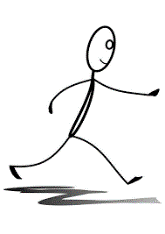 Prijslijst 2020Pedicure basis behandeling	€36,50 | 45 minPedicure + voetmassage		€61,50 | 75 minVoetmassage				€30,00 |30 minScrub					€10,00Masker					€12,50Deelbehandeling			€24,50 | 20 minExtra behandeltijd			€12,50 | per 15 minGellak 					€27,50Gellak + basis behandeling		€56,50Gellak verwijderen			€10,00*Nagellak					€15,00Nagellak + basis behandeling	€46,50Nagellak verwijderen			€5,00*Reiskosten				€3,00 binnen 10 km						Vanaf 10 km in overleg* Gratis bij een pedicure behandeling